Заједница економских, правно-биротехничких, трговинских и угоститељско-туристичких школа (у даљем тексту: Заједница школа) на основу Стручног упутства о организовању такмичења и смотри ученика основне и средње школе, на Скупштини одржаној дана , 06. и 07. децембра 2018. године у Новом Саду, донела јеП Р А В И Л Н И Ко Републичком такмичењу средњих школа у беседништвуI ОПШТЕ ОДРЕДБЕЧлан 1.Такмичење ученика у беседништву има за циљ подстицање и продубљивање знања, исказивање посебних склоности, развијање способности говора, аргументовања, правилног закључивања, примену правила лепог говора, развијање креативности, неговање такмичарске традиције и такмичарског духа код ученика.Члан 2.Право учешћа на такмичењу имају редовни ученици четвртог разреда из подручја рада Економија, право и администрација угоститељство, туризам и трговина.Члан 3.Школу која учествује на такмичењу (у даљем тексту Школа учесник) представља такмичарска екипа коју чине два ученика-такмичара.Екипу на такмичење доводи предметни наставник-ментор.Ради идентификације ученици-такмичари су дужни да имају оверену ђачку књижицу са фотографијом.Школа учесник је дужна да благовремено пријави ученике који ће се такмичити (у даљем  тексту ученици), са подацима који се траже у пријави за такмичење.Ради идентификације ученици су дужни да имају оверену ђачку књижицу са фотографијом.II ОРГАНИЗАЦИЈА ТАКМИЧЕЊАЧлан 4.Организатор такмичења је Министарство просвете, науке и технолошког развоја Републике Србије (у даљем тексту МПНТР), Заједница и Школа домаћин – организатор такмичења (у даљем тексту Школа домаћин).Предлог календара такмичења и Школе домаћине за наредну школску годину одређује УО Заједнице.Члан 5.Школа домаћин је дужна да најкасније месец дана пре датума одржавања такмичења, писмено обавести школе о програму такмичења и достави им:датум, време и место одржавања такмичења,задату/е тему/е,рок за пријаву,такмичарску пријаву (попуњен образац који је саставни део овог правилника)III ПРОПОЗИЦИЈЕ ТАКМИЧЕЊАЧлан 6.Ученици наступају по азбучном редоследу презимена.Члан 7.Ученици се такмиче у три дисциплине и то:Беседа на задату тему,Беседа на изабрану тему иИмпровизована беседаЈедан такмичар наступа у дисциплини беседа на задату тему, други такмичар наступа у дисциплини беседа на изабрану тему.Оба такмичера наступају у дисциплини импровизована беседа.Члан 8.Беседа на задату и беседа на изабрану тему може да траје најдуже до пет минута.Импровизована беседа може да траје најдуже три минуте. Поштовање ове пропозиције контролишу чланови Централне комисије.Школа домаћин о задатој теми (темама) обавештава школе на начин и у року одређеном у члану 5. Правилника.Члан 9.Беседа на задату или изабрану тему, као и импровизована беседа не сме на било који начин позивати на националну, верску, расну, полну или било коју другу дискриминацију.Ученик чија беседа у било којој категорији не буде у складу са ставом 1 овог члана, биће дисквалификован.Члан 10.Теме за импровизовану беседу одређује жири, непосредно пре почетка такмичења.Ученик који је пријављен за такмичење у дисциплини импровизована беседа, пред жиријем извлачи тему.По извлачењу теме, ученик има 30 минута за припрему, без присуства трећих лица (предметног професора и сл.).Члан 11.Школа домаћин је дужна да обезбеди дежурне наставнике који ће се старати о реду и дисциплини за време такмичења.IV ОЦЕЊИВАЊЕ И РАНГИРАЊЕЧлан 12.Ученике ће оцењивати трочлани жири у саставу: један судија или адвокат и д в а позната стручњака из области беседништва, културе говора и дикције.Члан 13.Жири оцењује следеће елементе:садржину беседеформу – стил беседеспособност убеђивањаправилност говоравизуелни наступСваки од наведених елемената бодује се оценом од један  (1)  до  пет  (5)  за дисциплине  беседа на задату и изабрану тему.Сваки од наведених елемената бодује се оценом од један (1) до седам (7) за дисциплину импровизована беседа.Сваки члан жирија бодује такмичаре независно од осталих чланова жирија.Бодује се сваки такмичар у дисциплини за коју је пријављен.На основу оцена по свих пет елемената из става 1. овог члана, сваки члан жирија утврђује средњу оцену (заокружену на две децимале) за сваког ученика појединачно у свакој такмичарској дисциплини.Члан жирија умањује средњу оцену ученику за 0,1 код прекорачење времена од 1 до 20 секунди. Члан жирија умањује средњу оцену ученику за 0,3 прекорачење времена од 21 до 60 секунди.Члан жирија дисквалификује ученика ако је прекорачење преко 60 секундиБрој бодова сваког ученика у одређеној такмичарској дисциплини је збир коначних оцена чланова жирија из бодовне листе. На основу тог броја бодова одређује се редослед такмичара по такмичарским дисциплинама.Уколико два или више ученика оствари исти највећи број поена у дисциплини за коју су пријављени, проглашавају се за победнике у датој дисциплини.Пласман Школа одређује се на основу укупног броја бодова сваког члана екипе. Уколико екипа нема такмичара у некој од дисциплина број бодова за ту дисциплину је нула.Члан 14.Школа домаћин обавезна је да за сваког члана жирија припреми по три бодовне листе које су саставни део овог Правилника за све три такмичарске дисциплинеЕлементи бодовне листе чланова жирија су идентични у свим такмичарским дисциплинама и изнад табеле је назив одговарајуће такмичарске дисциплине: Беседа на ЗАДАТУ тему, Беседа на ИЗАБРАНУ тему и ИМПРОВИЗОВАНА беседаЦентрална комисија је дужна да бодовне листе ученика достави свим члановима жирија. Попуњене бодовне листе ученика чланови жирија достављају на увид Централној комисији. Бодовне листе такмичења чине саставни део записника такмичења.Централна комисија на основу бодовних листа утврђује ранг листу ученика у све три дисциплине и проглашава прва три најбоља ученика у свакој такмичарској дисциплини и три најбоље школске екипе.Централна комисија проглашава за укупног победника такмичења ученика који је остварио највећи број бодова у обе такмичарске дисциплине (припремљена беседа – на задату или изабрану тему и импровизована беседа).Школа домаћин је у обавези да Школи учеснику достави све ранг листе такмичења.Централна комисија ће прогласити прва три најбоља ученика у свакој такмичарској дисциплини  и три најбоље школске екипе.Члан 15.За регуларност такмичења одговорна је петочлана Централна комисија коју чине по један представник МПНТР, Заједнице, директор школе домаћина и два наставника основа реторике и беседништва из различитих школа.Наставник Школе домаћина не може бити члан Централне комисије.Члан 16.Централна комисија верификује ранг листу, решава проблеме по жалбама и проглашава победнике такмичења. Све жалбе се улажу комисији у писаној форми, у периоду између објављивања привремене и коначне ранг листе. Комисија је дужна да у том периоду писменим путем одговори на жалбе.Члан 17.Школа домаћин дужна је да у року од три дана, од завршетка такмичења, достави коначне ранг листе и извештај са такмичења Управном одбору Заједнице (у даљем тексту УО Заједнице).Члан 18.Школа домаћин је у обавези да чува такмичарске задатке и коначну ранг листу годину дана.Члан 19.Жалбу на регуларност такмичења може се уложити УО Заједнице, у року од 8 (осам) дана по објављивању коначне ранг листе.Жалбу улаже школа или родитељ ученика такмичара.УО Заједнице решава жалбу у року од 30 дана по пријему жалбе.Члан 20.Саставни део овог Правилника је бодовна листа члана жирија, пријава за такмичење и образац за жалбу ученика/наставника.Правилник се примењује почев од школске 2018/19. године.БОДОВНЕ ЛИСТЕ:Напомена:1. У бодовним листама потребно је да буде онолико редова колико има такмичара у наведеној дисциплиниПРИЈАВА ЗА ТАКМИЧЕЊЕ:ПРИЈАВАза Републичко такмичење у БЕСЕДНИШТВУ ученика економских, правно- биротехничких, трговинских и туристичко-угоститељских школа СрбијеПријављујемо следеће ученике за такмичење:Пријављујемо следеће наставнике пратиоце за такмичење:М.П.	Директор школеЖАЛБА УЧЕНИКА/НАСТАВНИКА:Нови Сад, 7. децембар 2018. године	ПредседникЗаједнице економских, правно-биротехничких, трговинских и угоститељско-туристичких школа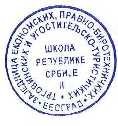 Владан Ницовић с.р.Беседа на 	(ЗАДАТУ или ИЗАБРАНУ) темуБеседа на 	(ЗАДАТУ или ИЗАБРАНУ) темуБеседа на 	(ЗАДАТУ или ИЗАБРАНУ) темуБеседа на 	(ЗАДАТУ или ИЗАБРАНУ) темуБеседа на 	(ЗАДАТУ или ИЗАБРАНУ) темуБеседа на 	(ЗАДАТУ или ИЗАБРАНУ) темуБеседа на 	(ЗАДАТУ или ИЗАБРАНУ) темуБеседа на 	(ЗАДАТУ или ИЗАБРАНУ) темуБеседа на 	(ЗАДАТУ или ИЗАБРАНУ) темуБеседа на 	(ЗАДАТУ или ИЗАБРАНУ) темуИМЕ И ПРЕЗИМЕ ЧЛАНА ЖИРИЈА:ИМЕ И ПРЕЗИМЕ ЧЛАНА ЖИРИЈА:ИМЕ И ПРЕЗИМЕ ЧЛАНА ЖИРИЈА:ИМЕ И ПРЕЗИМЕ ЧЛАНА ЖИРИЈА:ИМЕ И ПРЕЗИМЕ ЧЛАНА ЖИРИЈА:ИМЕ И ПРЕЗИМЕ ЧЛАНА ЖИРИЈА:ИМЕ И ПРЕЗИМЕ ЧЛАНА ЖИРИЈА:ИМЕ И ПРЕЗИМЕ ЧЛАНА ЖИРИЈА:ИМЕ И ПРЕЗИМЕ ЧЛАНА ЖИРИЈА:ИМЕ И ПРЕЗИМЕ ЧЛАНА ЖИРИЈА:Члан жирија бодује такмичаре независно од осталих чланова жирија.Члан жирија умањује средњу оцену ученику за 0,1 код прекорачење времена од 1 до 20 секунди. Члан жирија умањује средњу оцену ученику за 0,3 прекорачење времена од 21 до 60 секунди.Члан жирија дисквалификује ученика ако је прекорачење преко 60 секундиЧлан жирија бодује такмичаре независно од осталих чланова жирија.Члан жирија умањује средњу оцену ученику за 0,1 код прекорачење времена од 1 до 20 секунди. Члан жирија умањује средњу оцену ученику за 0,3 прекорачење времена од 21 до 60 секунди.Члан жирија дисквалификује ученика ако је прекорачење преко 60 секундиЧлан жирија бодује такмичаре независно од осталих чланова жирија.Члан жирија умањује средњу оцену ученику за 0,1 код прекорачење времена од 1 до 20 секунди. Члан жирија умањује средњу оцену ученику за 0,3 прекорачење времена од 21 до 60 секунди.Члан жирија дисквалификује ученика ако је прекорачење преко 60 секундиЧлан жирија бодује такмичаре независно од осталих чланова жирија.Члан жирија умањује средњу оцену ученику за 0,1 код прекорачење времена од 1 до 20 секунди. Члан жирија умањује средњу оцену ученику за 0,3 прекорачење времена од 21 до 60 секунди.Члан жирија дисквалификује ученика ако је прекорачење преко 60 секундиЧлан жирија бодује такмичаре независно од осталих чланова жирија.Члан жирија умањује средњу оцену ученику за 0,1 код прекорачење времена од 1 до 20 секунди. Члан жирија умањује средњу оцену ученику за 0,3 прекорачење времена од 21 до 60 секунди.Члан жирија дисквалификује ученика ако је прекорачење преко 60 секундиЧлан жирија бодује такмичаре независно од осталих чланова жирија.Члан жирија умањује средњу оцену ученику за 0,1 код прекорачење времена од 1 до 20 секунди. Члан жирија умањује средњу оцену ученику за 0,3 прекорачење времена од 21 до 60 секунди.Члан жирија дисквалификује ученика ако је прекорачење преко 60 секундиЧлан жирија бодује такмичаре независно од осталих чланова жирија.Члан жирија умањује средњу оцену ученику за 0,1 код прекорачење времена од 1 до 20 секунди. Члан жирија умањује средњу оцену ученику за 0,3 прекорачење времена од 21 до 60 секунди.Члан жирија дисквалификује ученика ако је прекорачење преко 60 секундиЧлан жирија бодује такмичаре независно од осталих чланова жирија.Члан жирија умањује средњу оцену ученику за 0,1 код прекорачење времена од 1 до 20 секунди. Члан жирија умањује средњу оцену ученику за 0,3 прекорачење времена од 21 до 60 секунди.Члан жирија дисквалификује ученика ако је прекорачење преко 60 секундиЧлан жирија бодује такмичаре независно од осталих чланова жирија.Члан жирија умањује средњу оцену ученику за 0,1 код прекорачење времена од 1 до 20 секунди. Члан жирија умањује средњу оцену ученику за 0,3 прекорачење времена од 21 до 60 секунди.Члан жирија дисквалификује ученика ако је прекорачење преко 60 секундиЧлан жирија бодује такмичаре независно од осталих чланова жирија.Члан жирија умањује средњу оцену ученику за 0,1 код прекорачење времена од 1 до 20 секунди. Члан жирија умањује средњу оцену ученику за 0,3 прекорачење времена од 21 до 60 секунди.Члан жирија дисквалификује ученика ако је прекорачење преко 60 секундиНазив школе и местоПрезиме и име ученикаСадржина беседе(1-5)Форма- стил беседе(1-5)Способност убеђивања(1-5)Правилност говора(1-5)Визуелни наступ(1-5)Средња оцена ученика(израчуната на две децимале)Умањење средње оценеКОНАЧНА ОЦЕНАПотпис члана жирија:Потпис члана жирија:Потпис члана жирија:Потпис члана жирија:Потпис члана жирија:Потпис члана жирија:Потпис члана жирија:Потпис члана жирија:Потпис члана жирија:Потпис члана жирија:Беседа на ИМПРОВИЗОВАНУ темуБеседа на ИМПРОВИЗОВАНУ темуБеседа на ИМПРОВИЗОВАНУ темуБеседа на ИМПРОВИЗОВАНУ темуБеседа на ИМПРОВИЗОВАНУ темуБеседа на ИМПРОВИЗОВАНУ темуБеседа на ИМПРОВИЗОВАНУ темуБеседа на ИМПРОВИЗОВАНУ темуБеседа на ИМПРОВИЗОВАНУ темуБеседа на ИМПРОВИЗОВАНУ темуИМЕ И ПРЕЗИМЕ ЧЛАНА ЖИРИЈА:ИМЕ И ПРЕЗИМЕ ЧЛАНА ЖИРИЈА:ИМЕ И ПРЕЗИМЕ ЧЛАНА ЖИРИЈА:ИМЕ И ПРЕЗИМЕ ЧЛАНА ЖИРИЈА:ИМЕ И ПРЕЗИМЕ ЧЛАНА ЖИРИЈА:ИМЕ И ПРЕЗИМЕ ЧЛАНА ЖИРИЈА:ИМЕ И ПРЕЗИМЕ ЧЛАНА ЖИРИЈА:ИМЕ И ПРЕЗИМЕ ЧЛАНА ЖИРИЈА:ИМЕ И ПРЕЗИМЕ ЧЛАНА ЖИРИЈА:ИМЕ И ПРЕЗИМЕ ЧЛАНА ЖИРИЈА:Члан жирија бодује такмичаре независно од осталих чланова жирија.Члан жирија умањује средњу оцену ученику за 0,1 код прекорачење времена од 1 до 20 секунди. Члан жирија умањује средњу оцену ученику за 0,3 прекорачење времена од 21 до 60 секунди.Члан жирија дисквалификује ученика ако је прекорачење преко 60 секундиЧлан жирија бодује такмичаре независно од осталих чланова жирија.Члан жирија умањује средњу оцену ученику за 0,1 код прекорачење времена од 1 до 20 секунди. Члан жирија умањује средњу оцену ученику за 0,3 прекорачење времена од 21 до 60 секунди.Члан жирија дисквалификује ученика ако је прекорачење преко 60 секундиЧлан жирија бодује такмичаре независно од осталих чланова жирија.Члан жирија умањује средњу оцену ученику за 0,1 код прекорачење времена од 1 до 20 секунди. Члан жирија умањује средњу оцену ученику за 0,3 прекорачење времена од 21 до 60 секунди.Члан жирија дисквалификује ученика ако је прекорачење преко 60 секундиЧлан жирија бодује такмичаре независно од осталих чланова жирија.Члан жирија умањује средњу оцену ученику за 0,1 код прекорачење времена од 1 до 20 секунди. Члан жирија умањује средњу оцену ученику за 0,3 прекорачење времена од 21 до 60 секунди.Члан жирија дисквалификује ученика ако је прекорачење преко 60 секундиЧлан жирија бодује такмичаре независно од осталих чланова жирија.Члан жирија умањује средњу оцену ученику за 0,1 код прекорачење времена од 1 до 20 секунди. Члан жирија умањује средњу оцену ученику за 0,3 прекорачење времена од 21 до 60 секунди.Члан жирија дисквалификује ученика ако је прекорачење преко 60 секундиЧлан жирија бодује такмичаре независно од осталих чланова жирија.Члан жирија умањује средњу оцену ученику за 0,1 код прекорачење времена од 1 до 20 секунди. Члан жирија умањује средњу оцену ученику за 0,3 прекорачење времена од 21 до 60 секунди.Члан жирија дисквалификује ученика ако је прекорачење преко 60 секундиЧлан жирија бодује такмичаре независно од осталих чланова жирија.Члан жирија умањује средњу оцену ученику за 0,1 код прекорачење времена од 1 до 20 секунди. Члан жирија умањује средњу оцену ученику за 0,3 прекорачење времена од 21 до 60 секунди.Члан жирија дисквалификује ученика ако је прекорачење преко 60 секундиЧлан жирија бодује такмичаре независно од осталих чланова жирија.Члан жирија умањује средњу оцену ученику за 0,1 код прекорачење времена од 1 до 20 секунди. Члан жирија умањује средњу оцену ученику за 0,3 прекорачење времена од 21 до 60 секунди.Члан жирија дисквалификује ученика ако је прекорачење преко 60 секундиЧлан жирија бодује такмичаре независно од осталих чланова жирија.Члан жирија умањује средњу оцену ученику за 0,1 код прекорачење времена од 1 до 20 секунди. Члан жирија умањује средњу оцену ученику за 0,3 прекорачење времена од 21 до 60 секунди.Члан жирија дисквалификује ученика ако је прекорачење преко 60 секундиЧлан жирија бодује такмичаре независно од осталих чланова жирија.Члан жирија умањује средњу оцену ученику за 0,1 код прекорачење времена од 1 до 20 секунди. Члан жирија умањује средњу оцену ученику за 0,3 прекорачење времена од 21 до 60 секунди.Члан жирија дисквалификује ученика ако је прекорачење преко 60 секундиНазив школе и местоПрезиме и име ученикаСадржина беседе(1-7)Форма- стил беседе(1-7)Способност убеђивања(1-7)Правилност говора(1-7)Визуелни наступ(1-7)Средња оцена ученика(израчуната на две децимале)Умањење средње оценеКОНАЧНА ОЦЕНАПотпис члана жирија:Потпис члана жирија:Потпис члана жирија:Потпис члана жирија:Потпис члана жирија:Потпис члана жирија:Потпис члана жирија:Потпис члана жирија:Потпис члана жирија:Потпис члана жирија:Назив школеМестоАдреса школеТелефон школеE-mailИме и презиме ученикаБрој мобилног телефонаНаставник менторБеседа на задату темуБеседа на изабрану темуИме и презиме наставника-пратилацБрој мобилног телефонаНазив школеМестоДатум/време улагања жалбеУченикНаставникТЕКСТ ЖАЛБЕОДГОВОР НА ЖАЛБУБрој бодова пре жалбеБрој бодова после жалбеДатум/време одговораПотпис члана Централне комисије